　新型コロナウイルス感染症の基礎知識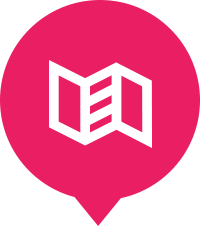 社会で言われている新型コロナウィルス感染症の基本的な知識をまとめています。最新の科学的知見は常に変わるので、国や自治体などの正確な情報を更新してください。（参考）新型コロナウイルス感染症（COVID-19） 診療所・病院のプライマリ・ケア初期診療の⼿引き  https://www.pc-covid19.jp/files/guidance/guidance-3.0.pdf企画　COVID-19感染拡大への対応に関する兵庫県内看護系大学ネットワーク 　編集【　編集者または機関のお名前　】、連絡先【　電話やメールアドレスなど　】　（　編集年月日　）新型コロナウイルス感染症の特徴1. 主に人の会話・咳・くしゃみなどによる飛沫感染で人に広がる2. この飛沫が近くにいる人の口や鼻につくことがある3. この飛沫は重くて飛ばない。約１mの近くに落ちて、ものの表面に付着する新型コロナウイルス感染症の症状1. 感染から約 5 ⽇間（1〜14 ⽇間）の潜伏期2. 感冒様症状（発熱、咳、喀痰、咽頭痛、⿐汁等）倦怠感、嗅覚・味覚異常等が出現3. ⼀部の方は嘔吐，下痢などの消化器症状を呈することもある 4. それら症状が⽐較的⻑く、約 7 ⽇間持続する発熱（体温）がそれほど⾼くないのに倦怠感が強いことがある5. 無症候のままで推移する感染者もいる6. 約 8 割の患者は、⾃然に軽快して治癒する7. 約 2 割の患者は、肺炎を合併する。特に⾼齢者や基礎疾患がある場合は肺炎を合併しやすい8. 肺炎に進展した患者のさらに⼀部が、重症化して集中治療や⼈⼯呼吸を要する